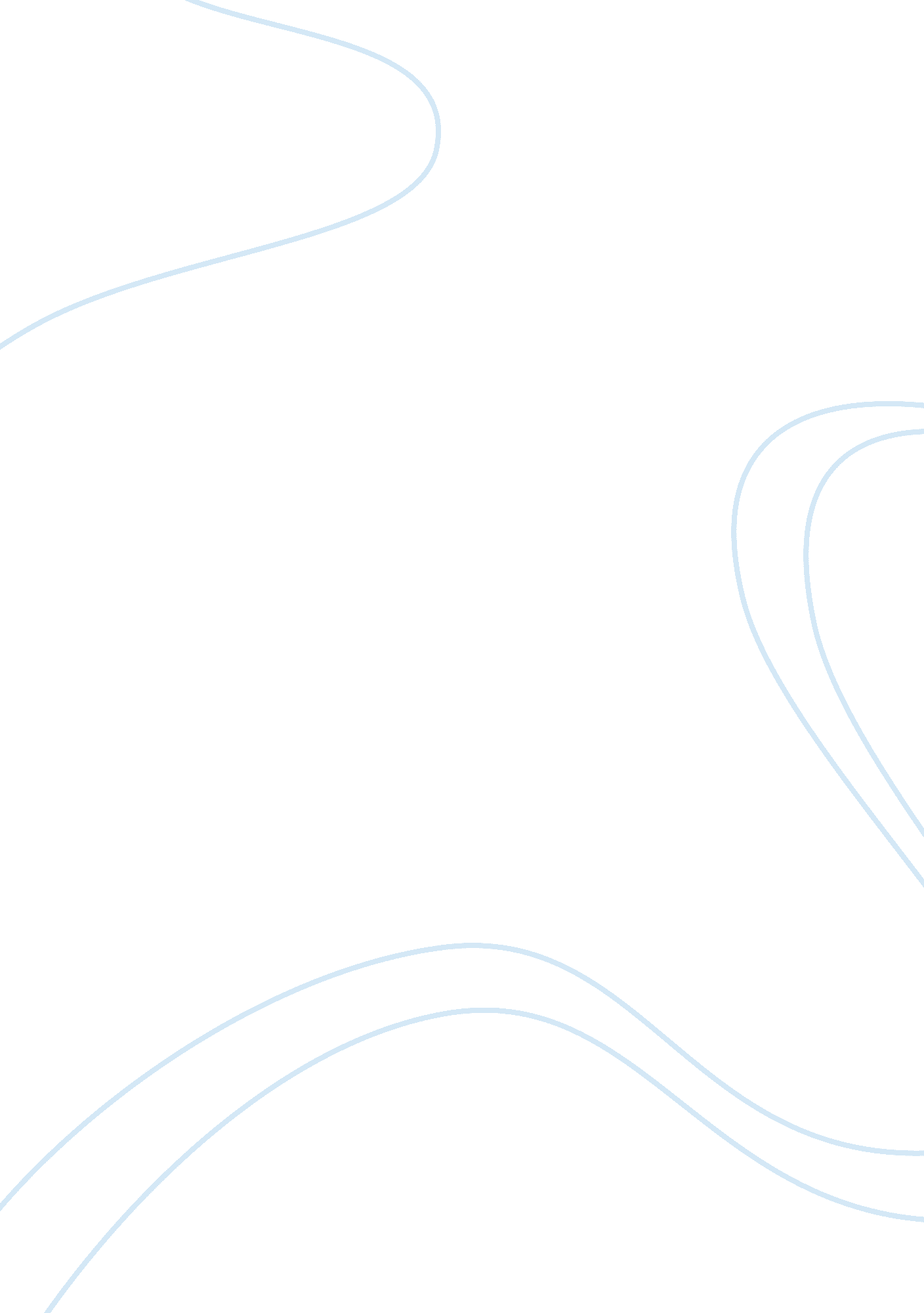 The history of mary prince, a west indian slave, related by herself ( moira fergu...History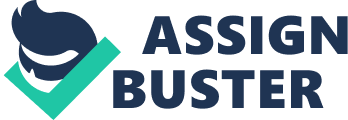 MARY PRINCE NARRATIVE. This book is about a West Indian slave girl, Mary Prince. She was born in Brackish Pond town called Bermuda in 1788. It was a time when slavery was rampant. Her mother was not spared as enslaved in the house of Mr Myners, her father was a shipbuilder. During her childhood she was sold with her mother as a gift to captain Williams who later on passed her over to his granddaughter as a present. They grew up together until the age of twelve when she started working as a nurse in next neighbourhood. 
The dismiss of Williams wife made her unuseful to the household . For several years she works at the Turks salt pounds then later came back and worked for captain 1. In 1817, while working to Mr . John Wood she joined a church called Moravian where she met her husband Daniel and married in 1826 James a cooper and a carpenter. She accompanied the wood family to England upon reaching England she was freed from slavery hence becoming a free person. Later she worked with Alderman bury which was against slavery hence being a society of its nature technically. 
The epitome of Mary prince anti-slavery campaign started when Mr Wood refused to grant her freedom to move with her husband back to Antigue without being branded as slaves but free persons. Refusal of Mr wood to grand prince freedom compelled the Alderman bury anti slavery society to sue Mr wood in order to grand prince and her husband to return without being free persons , However the departure of Mr Woods to Antigua made the judge dismiss the petition as the hearing could not go ahead without the defendant 
Likely in 1829 Prince worked in the house of Mr Thomas Pringle as a house maid. While living with singles she narrated her life to a writer Susanna Moodie a member of the London anti-slavery movement. She published Prince life history in 1930. With the publication out, a lot of slavery civil suits arose. A reknown publisher Mr Thomas Cadell published pro slavery attack on Mrs Prince and her employer making the employer to sue the publisher. Wood sued prince for libel and won. Since Pringle could not provide enough witness evidence to collaborate the story of Prince the case was thrown out and that was the last time Prince was seen and heard of in public and is assumed she died in England 
In these story the purpose of Pringle writing Mary Princes story is to highlight and tell the world how good and honest people were tortured and there human dignity was lowered under slavery, these is the worst a human being should not go through. It shows how disgusting slavery of human beings is and how human rights should be honoured. It shows how ugly slavery was in West Indies and it should be abolished as no human being is superior than the other, especially the under-privileged, including the children and the women 
Prince life description exhibits her life experience of childhood to adulthood when she experienced slavery in west indies before she was snatched from her early happy childhood in the house of captain Williams because she understood her position as a slave, however, after being sold to another employer she is forced to do labour under questionable working conditions in Turks island in salt pound. She was made to do work beyond physical limit she could sustain. 
Prince encountered psychological, emotional and physical torture. She endured torture from the masters as well as their wives. However with the worst treatment that she encountered, she never lost hope that one day slavery will be stopped and every human being will be free though she does not get relief as her masters continue physically harming her and psychologically harming her as she describes how captains 1 wife expects her to know the difference between the smart and the cart- whip which she applied on her naked body. 
As a slave she suffered and despite the resistance from her employers she, would refuse to work with too ill employers she even rebuked them times via actions and sometimes via actions as she believed providence would come to her aid. 
Parliament should have used the libel case that was published but instead it is assumed that Mary prince narrative does not provide a proper appendix, however, Mr woods outrageous slavery treatment of denying miss prince the freedom instead leaving him as a servant. 
NOTES. 
1. Prince, Mary, and Moira Ferguson. 1993. The history of Mary Prince, a West Indian slave. Ann Arbor: University of Michigan Press. 